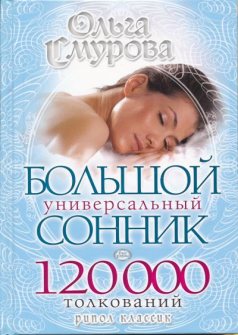 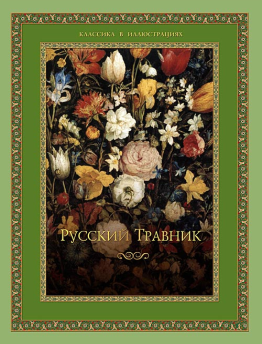  1000 профессий традиционных, новых, редких: краткий энциклопедический словарь. – Ростов н/Д: Феникс, 2011. – 251 с. Агапова И.А., Давыдова М.А. Встречи с героями книг: библиотечные уроки, сценарии мероприятий, инсценировки. – Волгоград: Учитель, 2013. – 144 с.Алебастрова А.А. Справочник директора школы. – М.: ВАКО, 2010. – 244 с. Астахов П.А. Призывник: юридическая помощь с вершины адвокатского профессионализма. – М.: Эксмо, 2012. – 304 с.Годовой круг в школьной библиотеке: сезонные забавы, беседы, праздничные программы/ автор-сост. А.А. Егорова. – Волгоград: Учитель, 2013 г. – 185 с. Ивлева В.В. Психология семейных отношений. – Минск: Букмастер, 2012. – 352 с.Истратова О.Н. Практикум по детской психокоррекции: игры, упражнения, техники. – Ростов н/Д: Феникс, 2011. – 349 с.Лодкина Т.В. Социальная педагогика. Защита семьи и детства. – М.: Издательский центр «Академия», 2008. – 208 с. Малов В.И. 100 великих спортивных достижений. – М.: Вече, 2012. – 432 с. Малов В.И. 100 великих спортсменов. – М.: Вече, 2012. – 432 с. Мир леса. – М.: ООО «Махаон», 2009. – 125 с.   Парамонова Л.Г. Логопедия для всех. – СПб.: Питер, 2010. – 416 с. Питерских Г.Т. Олимпийский марафон: история олимпийских игр в вопросах и ответах. – М.: ООО «Русское слово - учебник», 2012. – 216 с. Плешаков А.А. Великан на поляне, или первые уроки экологической этики: пособие для учащихся общеобразовательных учреждений. – М.: Просвещение, 2012. – 160 с. 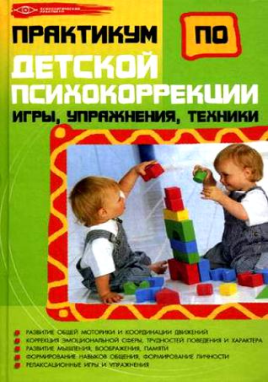  Русский травник/ под ред. В.П. Бутромеева. – М.: ОЛМА Медиа групп, 2011. – 304 с.: ил.  Смурова О.Б. Большой универсальный сонник. 120 000 толкований. – М.: РИПОЛ классик, 2012. – 800 с. Сто великих рекордов животных/ Автор-сост. А.С. Бернацкий. -  М.: Вече, 2012. – 432 с. Тихонов А.В. Животные России. Красная книга. – М.: ЗАО «Росмэн-Пресс», 2011. – 240 с.:ил. Тихонов А.В. Растения России. Красная книга. – М.: ЗАО «Росмэн-Пресс», 2012. – 172 с.:ил.Досуг. Увлечения. Творчество.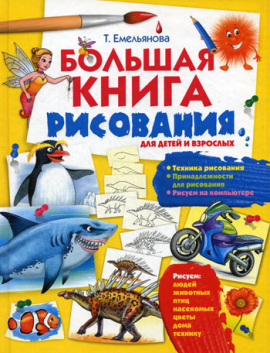 Беляева А.В. Мыльные фантазии. – М.: Айрис-пресс, 2012. – 144с.Букин Д. Новые варианты эксклюзивного маникюра. – Ростов н/Д : Феникс, 2010. – 156 с.: цв. ил.Вильямс Г. Шахматы. История, фигуры, игроки. – М.: Арт-Родник, 2004. – 160 с. Гаврилова А.С. Фигурное вырезание из бумаги. Красивые вещи своими руками. – Ростов н/Д: Владис, 2012. – 192 с.Емельянова Т.А. Большая книга рисования. – М.: Астрель, 2011. – 208 с. Зайцева А.А. Папье-маше: коллекция оригинальных идей. – М.: Эксмо, 2011. – 64 с.Кислова Н.М. Скоростное плетение из лозы. – М.: АСТ-ПРЕСС КНИГА, 2012. – 304 с.:ил.Коротеев И. Оригами. Полная иллюстрированная энциклопедия. – М.: Эксмо, 2011. – 208 с.: ил.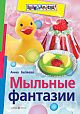  Михайлова Т. Ветеринар советует. Продлите жизнь своей собаке. – М.: Эксмо, 2010. – 240 с. Михайлова Т. Здоровье кошки от усов до кончиков хвоста. – М.: Эксмо, 2010. – 160 с. Поделки из пластиковых бутылок. Красивые вещи своими руками/ Ткаченко Т.Б. – Ростов н/Д: Владис, 2013. – 192 с.:ил.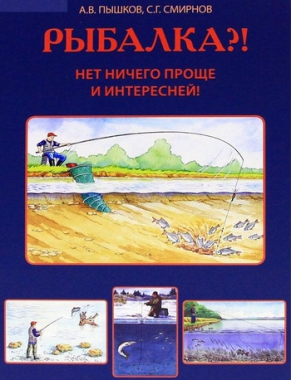  Преображенская В.Н. Поделки из ниток, пуговиц, бусин. – М.: РИПОЛ Классик, 2012. – 256 с.:ил.  Пышков А.В., Смирнов С.Г. Рыбалка?! Нет ничего проще и интересней! – М.: Издательство «Рыбацкая академия», 2011. – 212 с.: ил. Русская рыбалка. – М.: ОЛМА Медиа групп, 2012. – 304 с.: ил. Школьник Ю.К. Аквариумные рыбки. Полная энциклопедия. – М.: Эксмо, 2012. – 256 с.: ил.Учиться легко!Ахмадулин Е.В. Основы теории журналистики. – М.: ИКЦ «Март», 2008.-320 с.Бреславцева Н.А. Бухглтерский учет: учебное пособие. - Ростов н/д: Феникс, 2012. – 318 с. Вечканов Г.С., Вечканова Г.Р. Макроэкономика: Учебник для вузов. – СПб: Питер, 2011. – 448 с.Вечканов Г.С., Вечканова Г.Р. Микроэкономика: Учебник для вузов. – СПб: Питер, 2012. – 464 с.Виленкин И.В. Высшая математика. – Ростов н/д: Феникс, 2011. – 414 с.Ковалев В.В. Финансовый менеджмент в вопросах и ответах: учебное пособие. – М.: Проспект, 2011. – 304 с.Конопляник Т.М. Основы аудита: учебное пособие. –М.: КНОРУС, 2012.-320 с.Майсеня Л.И. Справочник по высшей математике. – Минск: ТетраСистемс, 2012. – 272 с.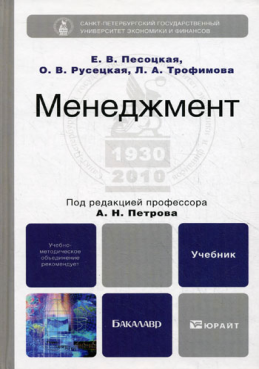 Менеджмент: учебник для бакалавров/ под ред. А.Н. Петрова. – М.: Издательство Юрайт, 2012. – 645 с.Муниципальное право РФ: Учебник/ Под ред. А.В. Колесникова. – М.: Издательско-торговая корпорация «Денисов и К», 2012. – 424 с. Руденко А.М. Управленческая психология. - Ростов н/Д: Феникс, 2010. – 345 с.Ваш ЗАКОНный интерес.Конвенция о правах ребенка. – М.: КНОРУС, 2012. – 32 с.Новые правила противопожарного режима в РФ (с приложениями): текст с изменениями и дополнениями на 2012 г. – М.: Эксмо, 2012. – 96 с.Правила предоставления коммунальных услуг собственникам и пользователям помещений в многоквартирных домах и жилых домов. – М.: Проспект, 2012. – 128 с.Правила, инструкции, нормы пожарной безопасности РФ: сборник нормативных документов. – Новосибирск: Норматика, 2012. – 176 с.Садовникова Г.Д. Комментарий к Конституции РФ (постатейный). – М.: Издательство Юрайт, 2012. – 219 с.ФЗ РФ от 29.12.2010 № 436-ФЗ «О защите детей от информации, причиняющей вред их здоровью и развитию». – М.: УЦ Перспектива, 2012 . – 28 с.Книги  для  душевного чтения.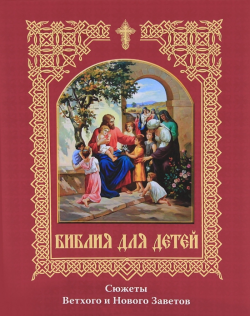 Библия для детей. Сюжеты ветхого и Нового Заветов. – М.: ОЛМА Медиа Групп, 2013. – 304с.:ил.Коран. Перевод смыслов и комментарии Иман Валерии Пороховой. – М.: РИПОЛ классик, 2011. – 800 с.Наше Отечество. Книга для чтения. – М.: ОЛМА Медиа Групп, 2010.-320 с.:ил.Петр и Феврония. Покровители семьи. – М.: ОЛМА Медиа Групп, 2011.-304 с.Поскребышева Г.И. Православная кухня. – М.: ОЛМА Медиа Групп, 2011.- 304 с.: ил.Русская семья. Праздники и традиции – М.: «Белый город», 2008. – 295 с.Русская семья: от рождения к вечности. – М.: «Белый город», 2008. – 359 с.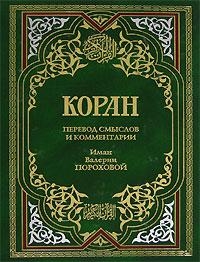 Узун О. Лучшие русские блюда. – М.: ОЛМА Медиа Групп, 2012. Шангина И.И. Русские традиционные праздники. – СПб.: Азбука-классика, 2008. – 336 с.:ил. 